CAD OF ICQ1) Explain the design flow of full custom design with labeled diagram.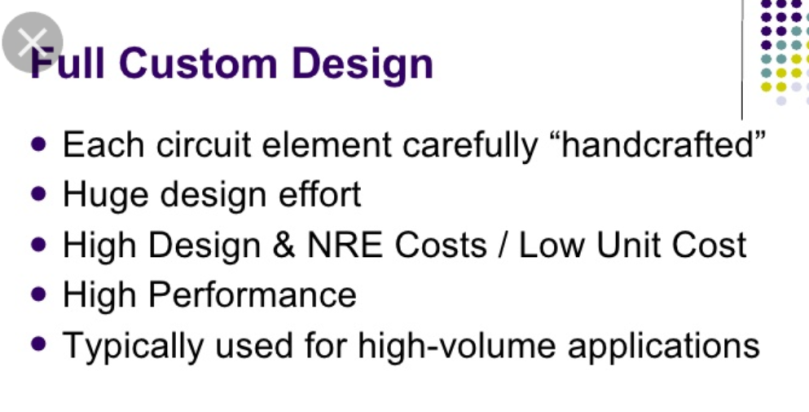 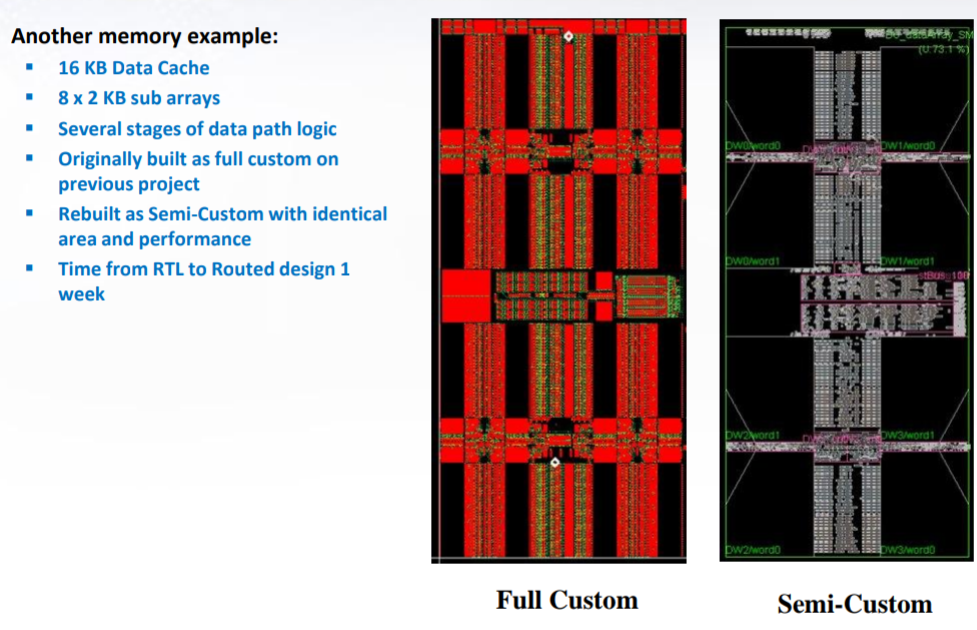 Q2) Write the advantages and disadvantages of semi custom design.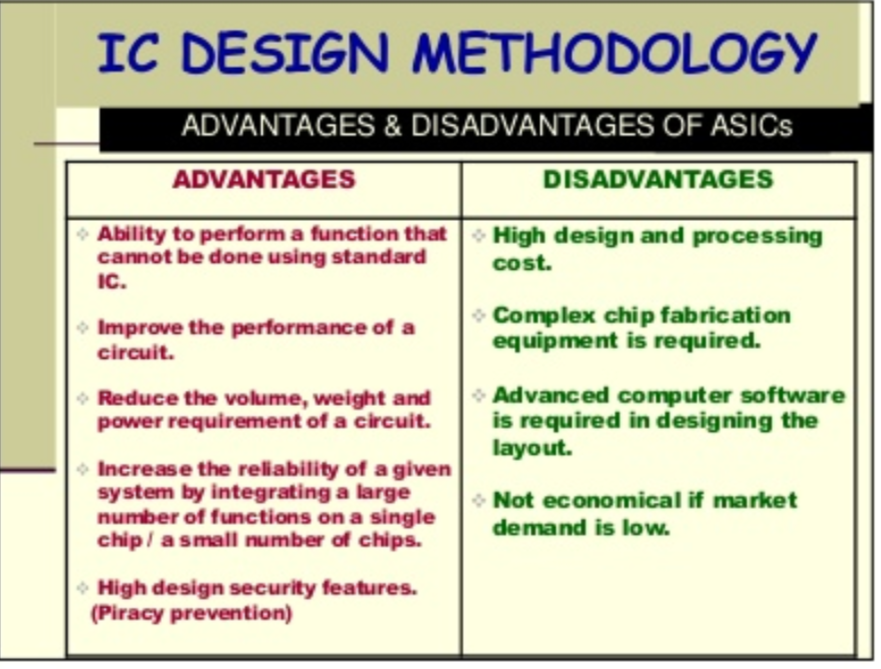 Q3) Draw the stick diagram of 2 input NAND gate. Mention the lambda based design rule. 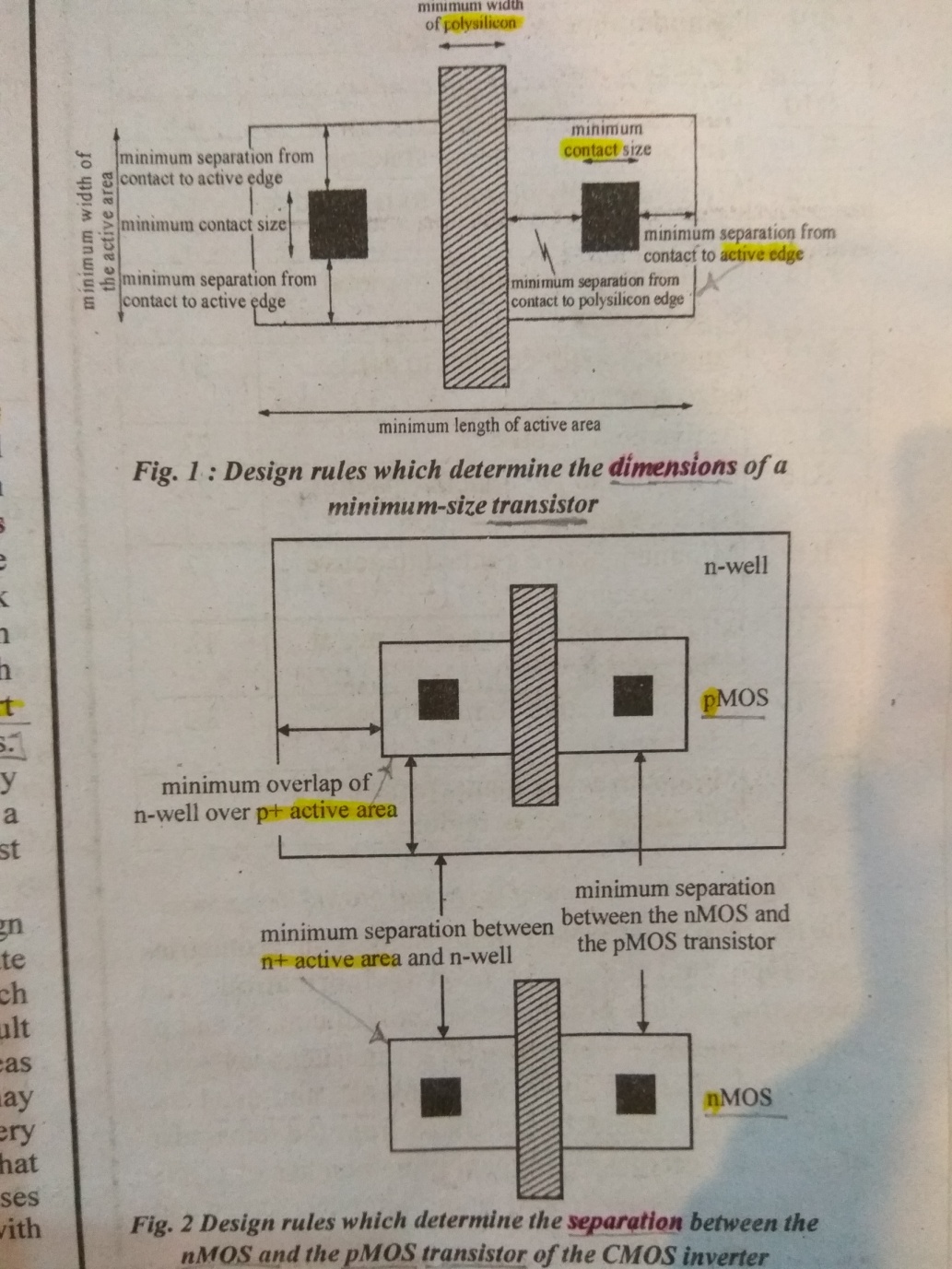 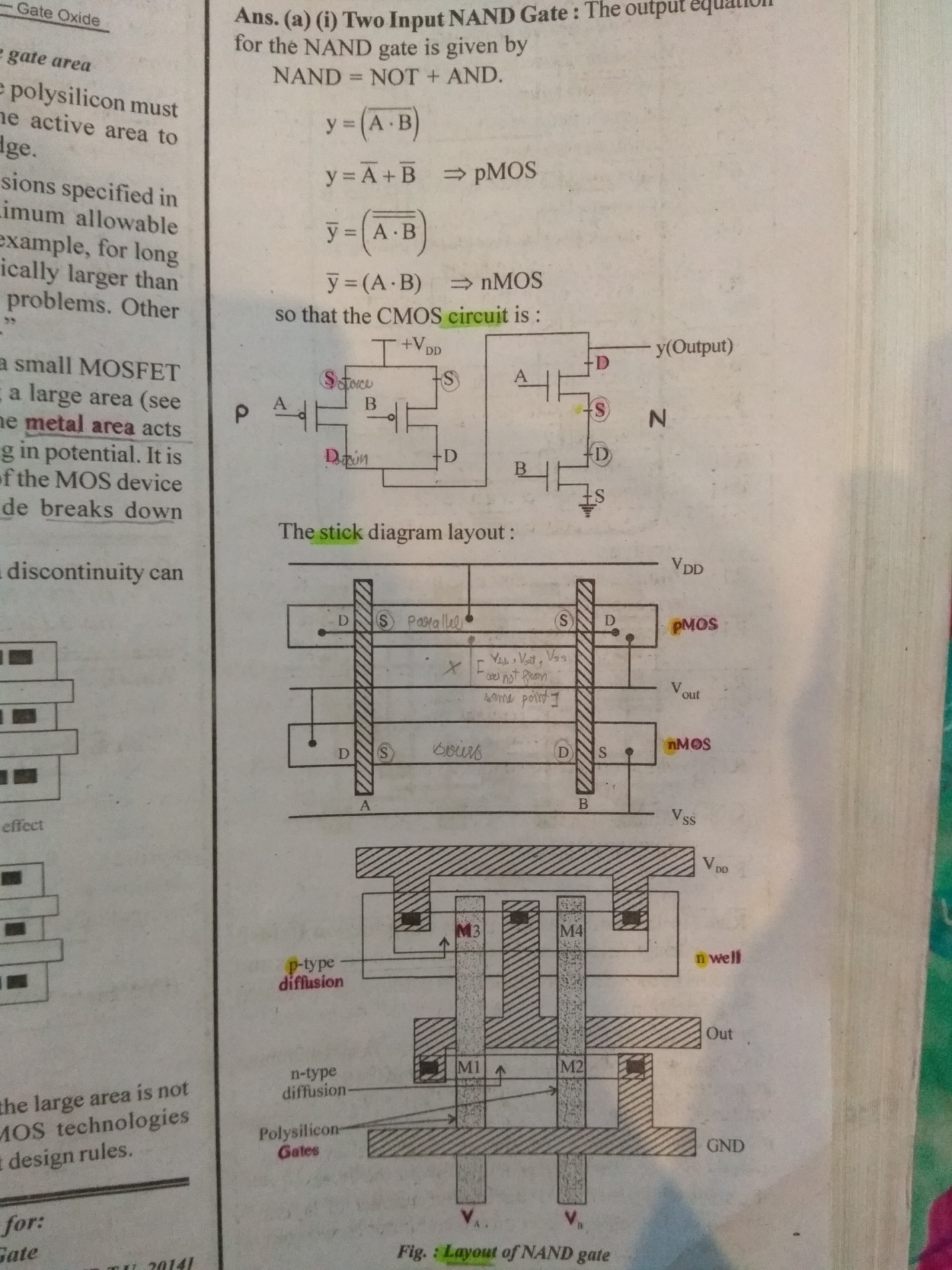 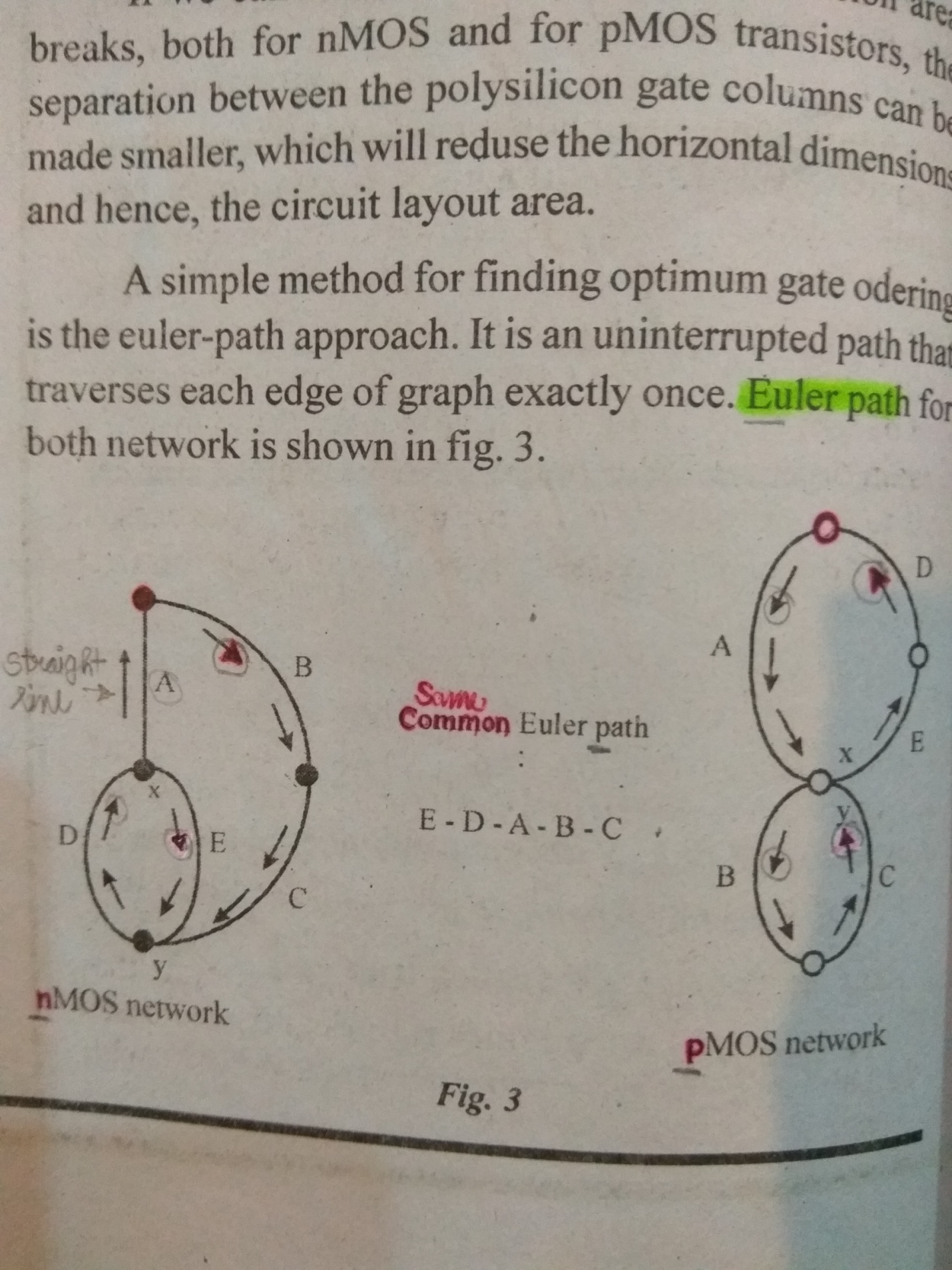 Q4) Explain the design steps included in front-end design.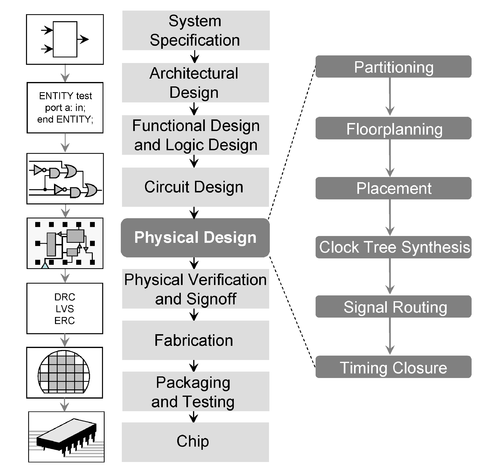 Q5) Draw the flow chart of semi custom design. Name the various design methodologies used for IC design.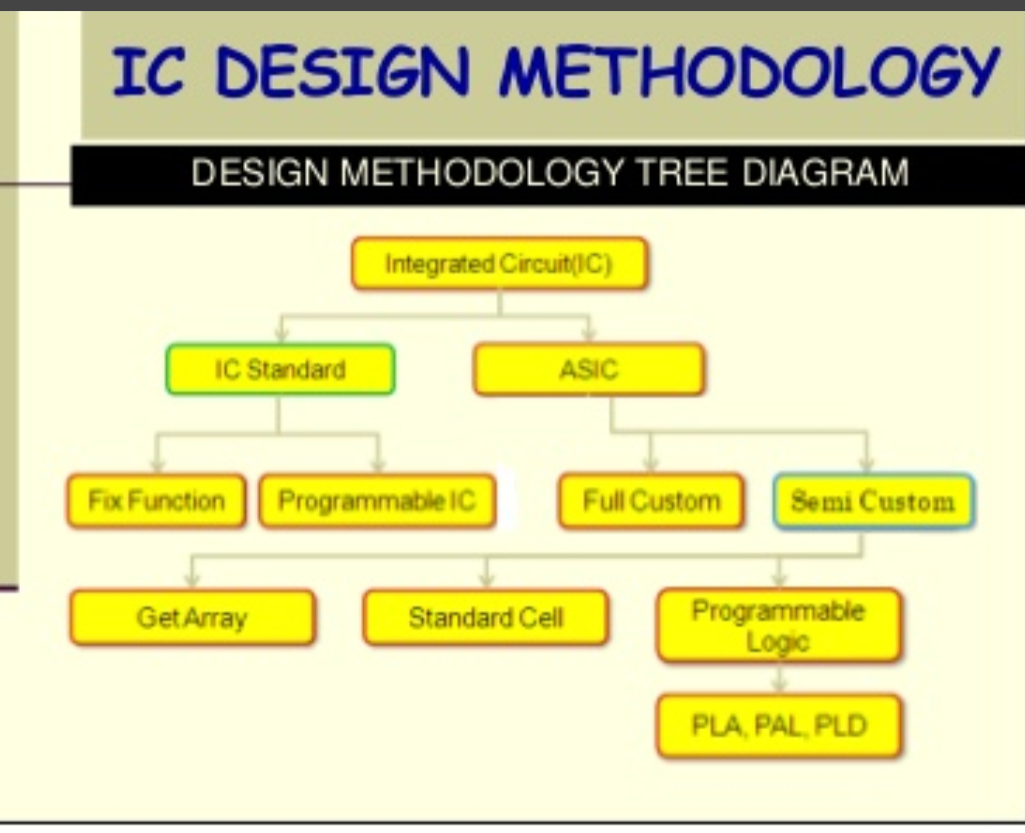 